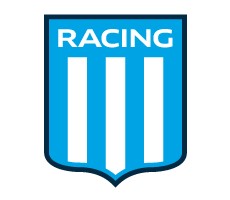 6° Edición Torneo Natación “Aniversario Ciudad de BALCARCE”  CLUB RACING BALCARCE. Calle 14 Nº 840 entre 23 Y 25.  TEL: 02266-432601 Balcarce, 11 de abril de 2019. Sr. Presidente Club……………… S             /             D                       Tenemos el sumo agrado de dirigirnos a usted, a efectos de invitar a su institución que tan dignamente preside, a participar de la 6° Edición TORNEO de NATACION “ANIVERSARIO CIUDAD DE BALCARCE”, reservado para la categoría Federados y Promocionales, que se llevará a cabo en la pileta de 25 metros del natatorio “LA CIMA”, ubicado en la calle 14 N° 840 entre 23 Y 25, el día sábado 11 de mayo en dos jornadas.                        Adjuntamos a la presente invitación, el correspondiente reglamento, programas de pruebas, y demás documentación para su mejor información.       Ofrecemos un almuerzo organizado por la Subcomisión de padres para las delegaciones que lo deseen, el mismo tendrá un valor de $ 230 y constará de una empanada de carne, tallarines con salsa filetto y queso, pan, agua saborizada de 500 cc y fruta. En caso de interesarles la propuesta solicitamos su confirmación junto a la cantidad de personas, la misma podrá hacerse hasta el día lunes 6 de mayo a las 20 hs., coincidente con el cierre de inscripciones.                       Desde ya esperamos contar con la presencia de vuestra institución y sin otro particular por el momento, aprovechamos la oportunidad para saludarlo a usted y demás miembros directivos con nuestro mayor respeto.                                                                       Del Saz Gustavo                                                         Presidente Sub. Comisión de Natación                                                                      Club Racing Balcarce. 6º Edición Torneo Natación “ANIVERSARIO CIUDAD DE BALCARCE”.  REGLAMENTO  TORNEO: De carácter abierto a todo nadador con Licencia Nacional Federada, Licencia Única y Licencia Promocional vigente. ORGANIZACIÓN: Estará a cargo de la subcomisión de natación del Club RACING BALCARCE, sito en Calle 14 E/23 y 25 Nº 840 (Natatorio LA CIMA) – BALCARCE, y fiscalizado por CADDARA. Se llevará a cabo el día 11 de MAYO de 2019, en dos jornadas con los siguientes horarios:  PRIMERA JORNADA Ablande: 8 hs. Inicio del torneo: 9.15 hs. SEGUNDA JORNADA Ablande: 15.30 hs. Inicio del torneo: 16.45 hs. COSTO DE INSCRIPCION: $ 600,00.  INSCRIPCIONES: Se recibirán por mail a inscripcionesfenbas@gmail.com c/c a natacionracingbalcarce@hotmail.com, venciendo el lunes 6 de mayo de 2019 a las 20hs.  Cada institución podrá inscribir un número ilimitado de nadadores y 2 equipos de relevo en cada prueba programada. Dicha inscripción deberá contener NRO DE PRUEBA, APELLIDO Y NOMBRE DEL NADADOR, NRO DE LICENCIA, CATEGORIA Y MEJOR TIEMPO OFICIAL CERTIFICADO POR LA FEDERACION CORRESPONDIENTE. Las inscripciones de los equipos de relevos deben hacerse con las inscripciones individuales, no se aceptarán integraciones que no se hayan inscriptos previamente.  RATIFICACIONES: Las ratificaciones y la conformación de los equipos de relevo se aceptarán por e-mail hasta el 10 de MAYO a las 18 Hs., debiendo ser presentadas en los formularios destinados a tal efecto notificando institución, participante, número de prueba que rectifica, siendo las mismas únicamente por exclusión. A EFECTOS DE UNA MEJOR ORGANIZACIÓN Y CUMPLIMIENTO DE HORARIOS SE SOLICITA REALIZAR LAS RATIFICACIONES EN TIEMPO Y FORMA.  Todo nadador que no haya dado aviso sobre su inasistencia al torneo siguiendo los plazos dispuestos en el punto 6 deberá abonar la inscripción correspondiente.  El nadador que después de ratificado no se presente a disputar una prueba quedará automáticamente eliminado de las demás incluidas las de relevos.  REUNION DE DELEGADOS: Se realizará el sábado 11 de mayo a las 8.45 Hs. en el natatorio “LA CIMA”, donde se desarrollará el torneo.  Cada institución participante deberá estar representada por un delegado mayor de edad, quien deberá estar debidamente acreditado. En la planilla de integración de la delegación, deberá contener APELLIDO Y NOMBRE NÚMERO DE DOCUMENTO, FECHA DE NACIMIENTO, NÚMERO DE LICENCIA Y CATEGORIA. Las inscripciones se harán por nadador. TANTO EN LA PLANILLA DE INTEGRACION, COMO EN LA DE INSCRIPCION, ES INDISPENSABLE CONTAR CON LA TOTALIDAD DE LOS DATOS SOLICITADOS A EFECTOS DE SER VOLCADOS CORRECTAMENTE AL SISTEMA DE COMPUTOS.  PRUEBAS: Las mismas se disputarán por series, las que se ordenarán por calidad de tiempos.  PRUEBAS INDIVIDUALES: Los nadadores deberán participar exclusivamente en su categoría y podrán hacerlo en hasta un máximo de 4 (cuatro) pruebas individuales más los relevos en todo el torneo. RELEVOS: En las pruebas de relevo los nadadores podrán ascender a la categoría inmediata superior.  Los relevos de menores promocionales y cadetes federados deberán integrarse con por lo menos dos nadadores de la categoría de la prueba.  En el caso de los relevos de juveniles promocionales y primera federados, no necesariamente deberán estar integrados por un nadador de esas categorías. Los relevos mixtos deberán estar compuestos por dos mujeres y dos varones. Cada institución podrá presentar hasta 2 (dos) relevos por prueba como menciona el punto 5. Los nadadores con Licencia Única podrán participar tanto en los relevos de promocionales como de federados. Se otorgarán premios a los tres primeros puestos en las pruebas individuales y de relevos y la categoría primera se premiará como categoría absoluta (integrada por cadetes, juveniles, junior y mayores).  Será un torneo con puntaje. La adjudicación de puntos será: 7 – 5 - 4 - 3 - 2 y 1 puntos, a los clasificados en 1º - 2º - 3º - 4º - 5º y 6º lugares, respectivamente, para las pruebas individuales a partir de la categoría Infantil. En las pruebas de relevos sumará puntos un solo equipo y el otro bloquea los puntos del lugar que ocupe, siendo el puntaje doble.  Las categorías son las siguientes:  INFANTIL: AÑOS 2009 Y 2008  MENOR: AÑOS 2007 y 2006  CADETE: AÑOS 2005 y 2004  JUVENIL: AÑOS 2003, 2002 y 2001 PRIMERA: A PARTIR DEL AÑO 2000 	• 	Los nadadores JUNIORS competirán como categoría mayor. Para una mejor organización, sólo podrán hacer reclamos y presentar documentación ante la mesa de control y los jueces que fiscalicen el torneo los delegados debidamente acreditados en la planilla correspondiente. DISCIPLINA: Quedará a criterio del Árbitro General sancionar con la pérdida de puntos de la Jornada, descalificación del Torneo o suspensión del Deportista, Entrenador o Club que incurriera en falta de respeto, insulto, agresión, provocación o aquella situación inadecuada para con deportistas, autoridades o público en general. REGLAMENTO: Lo no contemplado en el presente, se resolverá según lo prevén las disposiciones reglamentarias de la FINA y de la CADDA. Las decisiones del Árbitro General serán inapelables.  TORNEO 11 DE MAYO DE 2019.  PROGRAMA DE PRUEBAS  PRIMERA JORNADA Ablande: 8 hs.  Inicio del torneo: 9.15 hs.  200 m. libre mujeres /infantiles/menores/cadetes/juveniles/ Promocionales 200 m. libre varones /infantiles/menores/cadetes/juveniles/ Promocionales 200 m. libre mujeres /menores2/cadetes/juveniles/primera/ Federados 200 m. libre varones /menores2/cadetes/juveniles/primera/ Federados 100 m. pecho mujeres /infantiles/menores/cadetes/juveniles/ Promocionales 100 m. pecho varones /infantiles/menores/cadetes/juveniles/ Promocionales 200 m. pecho mujeres /menores2/cadetes/juveniles/primera/ Federados 200 m. pecho varones /menores2/cadetes/juveniles/primera/ Federados 100 m. espalda mujeres /infantiles/menores/cadetes/juveniles/ Promocionales 100 m. espalda varones /infantiles/menores/cadetes/juveniles/ Promocionales 100 m. espalda mujeres /menores2/cadetes/juveniles/primera/ Federados 100 m. espalda varones /menores2/cadetes/juveniles/primera/ Federados 50 m. libre mujeres /infantiles/menores/cadetes/juveniles/ Promocionales 50 m. libre varones /infantiles/menores/cadetes/juveniles/ Promocionales 100 m. mariposa mujeres /menores2/cadetes/juveniles/primera/ Federados 100 m. mariposa varones /menores2/cadetes/juveniles/primera/ Federados 4 X 50 m. relevo combinado mixto menores Promocionales 4 X 50 m. relevo combinado mixto juveniles Promocionales SEGUNDA JORNADA Ablande: 15.30 hs.  Inicio del torneo: 16.45 hs.  100 m. libre mujeres /menores2/cadetes/juveniles/primera/ Federados 100 m. libre varones /menores2/cadetes/juveniles/primera/ Federados 100 m. libre mujeres /infantiles/menores/cadetes/juveniles/ Promocionales 100 m. libre varones /infantiles/menores/cadetes/juveniles/ Promocionales 100 m. pecho mujeres /menores2/cadetes/juveniles/primera/ Federados 100 m. pecho varones /menores2/cadetes/juveniles/primera/ Federados 100 m. mariposa mujeres /infantiles/menores/cadetes/juveniles/ Promocionales 100 m. mariposa varones /infantiles/menores/cadetes/juveniles/ Promocionales 200 m. espalda mujeres /menores2/cadetes/juveniles/primera/ Federados 200 m. espalda varones /menores2/cadetes/juveniles/primera/ Federados 200 combinados mujeres /infantiles/menores/cadetes/juveniles/ Promocionales 200 combinados varones /infantiles/menores/cadetes/juveniles/ Promocionales 200 m. combinados mujeres /menores2/cadetes/juveniles/primera/ Federados 200 m. combinados varones /menores2/cadetes/juveniles/primera/ Federados 50 m. pecho mujeres /infantiles/menores/cadetes/juveniles/ Promocionales 50 m. pecho varones /infantiles/menores/cadetes/juveniles/ Promocionales 4 X 50 m. relevo libre mixto cadetes Federados 4 X 50 m. relevo libre mixto primera Federados 